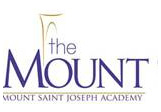 INCLEMENT WEATHER FORM If a decision is made to close the school due to inclement weather you will be informed via OneCall. In the event Mount Saint Joseph Academy calls an early dismissal, students will be dismissed in accordance with parents instructions as noted in this form. My daughter will be: Riding with another adult or students Name of adult/student:_______________________________________Driving HerselfDriving herself and other studentsName of students:____________________________________________Each student who is riding with another student must have the exact same information on their form as the driver, with a parent’s signature. If we do not have this form on file we will not be allowing any student driver to drive home or drive other students. We will not be accepting any phone calls or emails with this information. Please return this form to the Students Affairs office by November 20th, 2018. Parent/Guardian Signature:_____________________________________________Date:______________________________________Emergency Contact Number:___________________________________*ALL STUDENT DRIVERS WILL BE DISMISSED FROM THE MOUNT AS CONDITIONS DICTATE. IN ADDITION TO THIS FORM ANY EXCEPTIONS MUST BE NOTED IN WRITING THE MORNING OF A PENDING STORM. THIS FORM MUST BE SUBMITTED BY BOTH THE DRIVER AND PASSENGERS.*